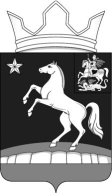 АДМИНИСТРАЦИЯМуниципального образованияСельское поселение МолоковскоеЛенинского муниципального районаМосковской области142714, с. Молоково, ул. Революционная, д. 143а                                                        Тел. 549-11-68, факс 549-11-50_______________________________________________________________________________________________________________                            с. Молоково                                                                                                              «13 » июня .(место составления акта)                                                                                          (дата составления акта)                                                                                                                                        ____________15.40______                                                                                                                                        (время составления акта)АКТ обследования земельного участка с кадастровым номером №50:21:0060310:254, расположенного на территории сельского поселения Молоковское № 13/2014Московская область, Ленинский район, с/п Молоковское.Адрес места проверки: д. Орлово, птичник,уч.№200ю.                                                                                                     (место проведения проверки)ООО КСК «ЛЕВАДИЯ» - собственник земельного участка  с кадастровым номером №50:21:0060310:254 - для сельскохозяйственного производства, категория земли – сельскохозяйственного назначения, общая площадь 28 980 кв.м., адрес объекта – Московская область, Ленинский муниципальный район, сельское поселение Молоковское, д. Орлово, птичник,уч.№200ю.(наименование пользователя, ФИО владельца земельного участка, адрес)________________________________                                      __________________________               (ФИО представителя)                                                                              (Телефон)Трубников В.А.                       Должность             Начальник отдела по работе с населением            (ФИО должностного лица, уполномоченного к проведению обследования, должность)при участии: 1) – Трубников Виктор Александрович, начальник отдела по работе с населением.в присутствии: - _______________________________________________________________              (ФИО представителя (представителей) собственника, пользователя земельного участка)вид обследования: выездной, по Требованию Видновской городской прокуратуры от 31.03.2014 г. №7-07/2014 г. цель обследования: по вопросу неиспользования земельного участка с кадастровым номером №50:21:0060310:254  для сельскохозяйственного производства в указанных целях и невыполнения требований по предотвращению процессов, ухудшающих качественное состояние земель.В ходе обследования установлено:Земельный участок (кадастровый номер №50:21:0060310:254, вид разрешенного использования – для сельскохозяйственного производства, категория земель – земли сельскохозяйственного назначения, общая площадь 28 980 кв.м., адрес объекта – Московская область, Ленинский муниципальный район, сельское поселение Молоковское, д. Орлово, птичник,уч.№200ю), принадлежит на праве собственности ООО КСК «ЛЕВАДИЯ».Конфигурация осматриваемого земельного участка имеет форму квадрата. На данном земельном участке расположены: - Административный корпус (имеет меняющуюся этажность здания 2-4 этажа), кафе, кофейня, два крытых манежа для лошадей рамером 72*24 м. каждый, две конюшни на 46 голов каждый, фонтан, котельная и автомобильная стоянка. Площадь застройки составляет более 50 процентов.  Собственник земельного участка ООО КСК «Левадия» владеет земельным участком на праве собственности согласно свидетельству о государственной регистрации (регистрационная запись 50 – АД № 528119 от 23 ноября 2012 г.).  По Решению Видновского городского суда Московской области №2-2825/13 от 29 ноября 2013 г. за ООО КСК «ЛЕВАДИЯ» было признано право собственности на  нежилые строения построенные на данном земельном участке. Однако разрешительные документы на строительство отсутствуют. В соответствии с Постановлением Правительства РФ от 23.04.2012 г. №369 «О признаках неиспользования земельных участков с учетом особенностей ведения сельскохозяйственного производства или осуществления иной связанной с сельскохозяйственным производством деятельности в субъектах Российской Федерации» в данных действиях собственника обозначенного земельного участка (ООО КСК «ЛЕВАДИЯ») усматриваются признаки нарушений, предусмотренных ст. 8.7 и ст.8.8 КоАП РФ. При проведении контроля проводилась фотосъемка.  Подписи лиц, проводивших проверку:              ____________________        Трубников В.А.                                                                                                 (подпись)  Подписи лиц, участвовавших в проверке:       ____________________                                                                                               (подпись)  Фототаблица (на .)(приложение к акту обследования земельного участка с кадастровым номером №50:21:0060310:254, расположенного на территории сельского поселения Молоковское, д. Орлово, птичник, уч.200ю № 13/2014)ООО КСК «ЛЕВАДИЯ», участок для сельскохозяйственного производства кадастровый номер №50:21:0060310:254.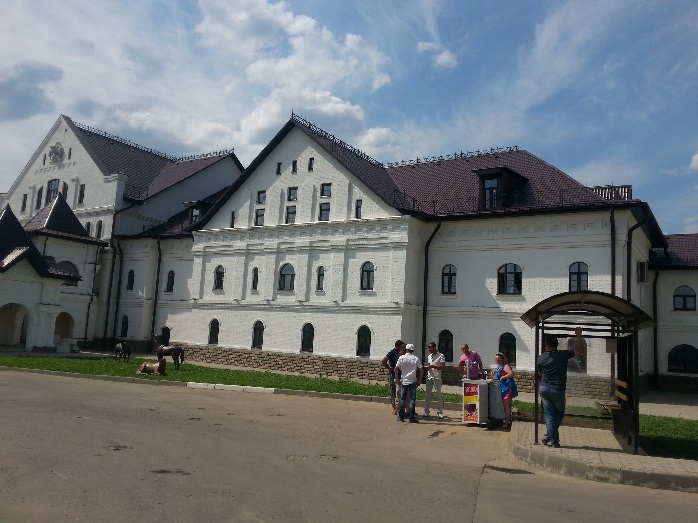 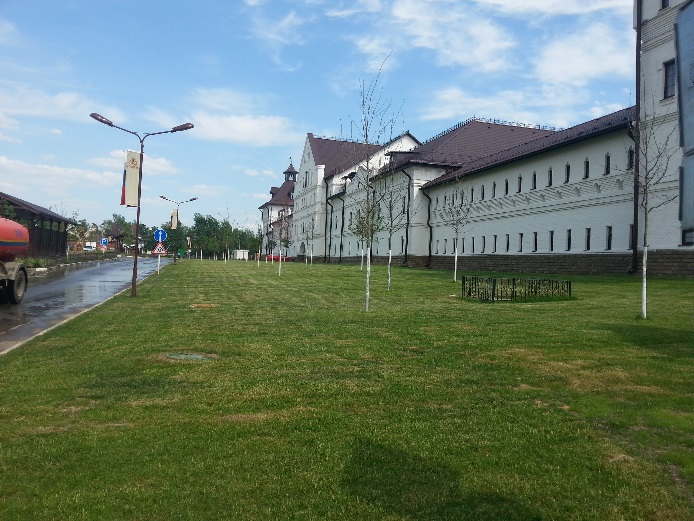 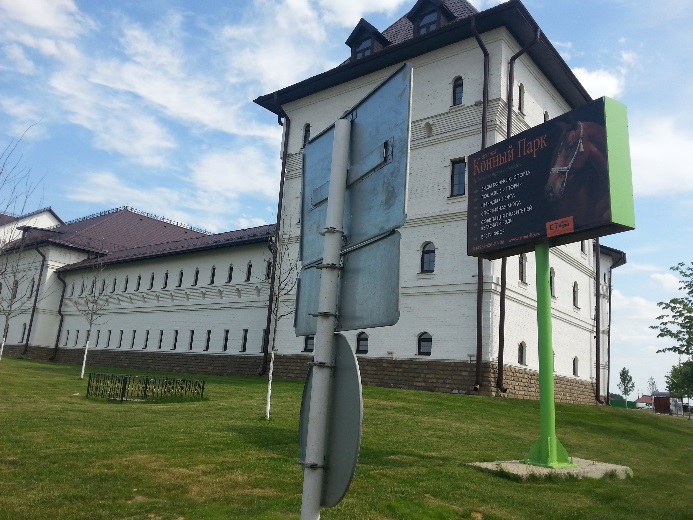 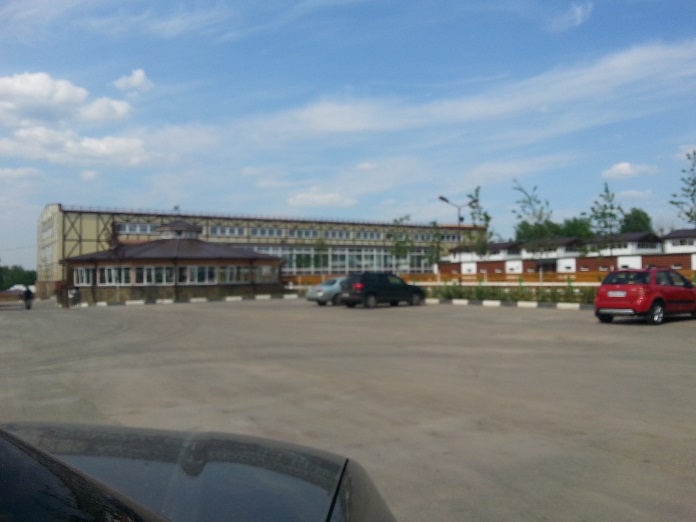 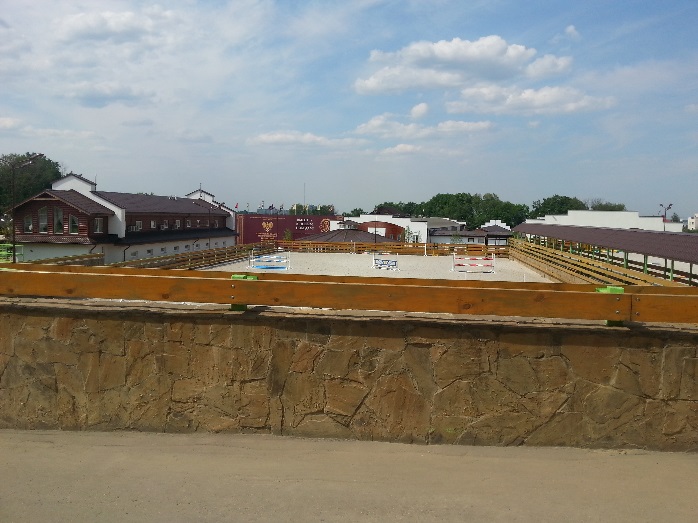 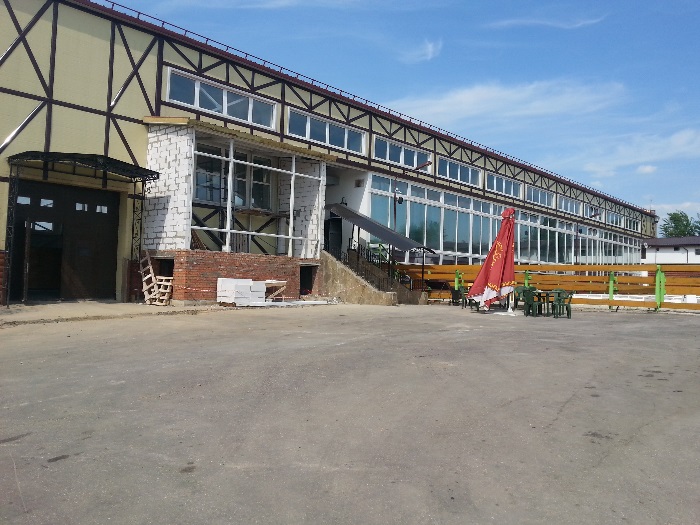              (подпись)                                                                 (Ф.И.О.)